A1 Wokingham Car SparesWeighing In Bridge Process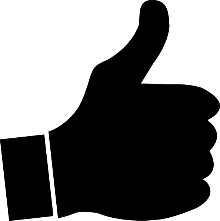 